Publicado en Madrid el 27/04/2022 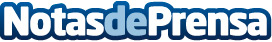 El Bienestar Animal, del cumplimiento normativo a la necesidad en el sector porcinoEl sector porcino trabaja por conseguir un modelo eficiente, eficaz y sostenible integralmente bajo el prisma de los tres ejes o pilares imprescindibles para su supervivencia y viabilidad: economía, social y ambiental. Isbran, más allá de las normas vigentes y cumplimientos, ha apostado por la innovación, eficiencia y bienestar animal a través de energías limpias y tecnologías innovadoras como PuritermiaDatos de contacto:En Ke Medio Broadcasting912792470Nota de prensa publicada en: https://www.notasdeprensa.es/el-bienestar-animal-del-cumplimiento-normativo Categorias: Nacional Nutrición Gastronomía Veterinaria Industria Alimentaria Consumo Innovación Tecnológica Sector Energético http://www.notasdeprensa.es